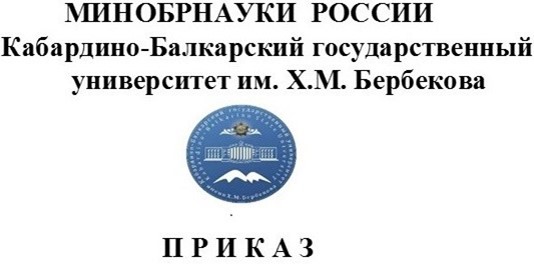 16 марта 2020 г.        №   85/О                г. НальчикО переводе обучающихся на дистанционное обучениеВ соответствии с п. 1.3 приказа Минобрнауки России от 14 марта 2020 г. № 397 «Об организации образовательной деятельности в организациях, реализующих образовательные программы высшего образования и соответствующие дополнительные профессиональные программы, в условиях предупреждения распространения новой коронавирусной инфекции на территории Российской Федерации»ПРИКАЗЫВАЮ:с 17 по 30 марта 2020 года директорам институтов и колледжей, директору высшей школы международного образования, декану медицинского факультета:1. Перевести на обучение с применением электронного обучения и дистанционных образовательных технологий обучающихся очной и очно-заочной форм обучения.2. Обеспечить наличие всех лекционных, практических и иных материалов, необходимых для организации контактной работы обучающихся и педагогических работников в электронной информационно-образовательной среде.ОСНОВАНИЕ: выписка из протокола № 4 заседания ученого совета КБГУ от 16.03.2020 года, проект приказа начальника управления образовательной политике КБГУ Лигидова Р.М., резолюция первого проректора – проректора по учебной работе         Лесева В.Н. ПЕРВЫЙ ПРОРЕКТОР – ПРОРЕКТОР по УР                                           В.Н. ЛЕСЕВСОГЛАСОВАНО:начальник УК и ПО                             ______________     Е.М. Машукованачальник ОРУ                                     ______________     Р.Б. Пшеуновначальник УОП КБГУ                         _____________     Р.М. Лигидов Корректор общего отдела ОРУ Гонгапшева К.А.                                                                                                                                                                Технический                       исполнитель:                      Гонгапшева К.А.                       к.т. 42-52-54